睡眠歯科医学エキスパートセミナー睡眠時無呼吸ビギナー講座　　　　　【手配依頼書】※FAXもしくはメール添付にてお送り下さい（ＦAX：03-5367-2187）旅行手配のために必要な範囲内で運送・宿泊機関等、その他への個人情報の提供について同意の上、標記講座の旅行を申し込みます。個人情報取り扱いに関する事項について同意される方は「同意する」にチェックしてください。　同意する　　　□同意しない【問合せ先】160-0022東京都新宿区新宿1-27-2山本ビル2階株式会社ケイコンベンション東京都知事登録旅行業第3-5114号TEL03-5367-2382　/　FAX03-5367-2187エキスパートセミナー申し込みの方　expart2018@k-con.co.jp睡眠時無呼吸ビギナー講座お申し込みの方　beginner2018@k-con.co.jp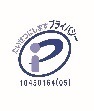 フリガナ氏名生年月日生年月日西暦　　　　　　　年　　　　　月　　　　　日西暦　　　　　　　年　　　　　月　　　　　日西暦　　　　　　　年　　　　　月　　　　　日フリガナ氏名年　齢年　齢才性　別男女所　　属連絡先自宅　/　勤務先　　　（どちらかに○をお願いします）自宅　/　勤務先　　　（どちらかに○をお願いします）自宅　/　勤務先　　　（どちらかに○をお願いします）自宅　/　勤務先　　　（どちらかに○をお願いします）自宅　/　勤務先　　　（どちらかに○をお願いします）自宅　/　勤務先　　　（どちらかに○をお願いします）自宅　/　勤務先　　　（どちらかに○をお願いします）自宅　/　勤務先　　　（どちらかに○をお願いします）連絡先住  所〒〒〒〒〒〒〒〒連絡先住  所電話：電話：電話：電話：ＦＡＸ：ＦＡＸ：ＦＡＸ：ＦＡＸ：E-Mail≪ご要望事項≫≪ご要望事項≫≪ご要望事項≫≪ご要望事項≫≪ご要望事項≫≪ご要望事項≫≪ご要望事項≫≪ご要望事項≫≪ご要望事項≫カード番号手配依頼内容（いすれかにチェック）□宿泊のみ　　　　□交通のみ（飛行機・新幹線等）　　　□宿泊と交通（飛行機・新幹線等）手配依頼内容（いすれかにチェック）□宿泊のみ　　　　□交通のみ（飛行機・新幹線等）　　　□宿泊と交通（飛行機・新幹線等）手配依頼内容（いすれかにチェック）□宿泊のみ　　　　□交通のみ（飛行機・新幹線等）　　　□宿泊と交通（飛行機・新幹線等）手配依頼内容（いすれかにチェック）□宿泊のみ　　　　□交通のみ（飛行機・新幹線等）　　　□宿泊と交通（飛行機・新幹線等）手配依頼内容（いすれかにチェック）□宿泊のみ　　　　□交通のみ（飛行機・新幹線等）　　　□宿泊と交通（飛行機・新幹線等）手配依頼内容（いすれかにチェック）□宿泊のみ　　　　□交通のみ（飛行機・新幹線等）　　　□宿泊と交通（飛行機・新幹線等）手配依頼内容（いすれかにチェック）□宿泊のみ　　　　□交通のみ（飛行機・新幹線等）　　　□宿泊と交通（飛行機・新幹線等）手配依頼内容（いすれかにチェック）□宿泊のみ　　　　□交通のみ（飛行機・新幹線等）　　　□宿泊と交通（飛行機・新幹線等）手配依頼内容（いすれかにチェック）□宿泊のみ　　　　□交通のみ（飛行機・新幹線等）　　　□宿泊と交通（飛行機・新幹線等）ご宿泊希望の方はご記入ください宿泊希望日部屋タイプご宿泊希望の方はご記入ください宿泊希望日部屋タイプ2018年7月（　　　　）日チェックイン～7月（　　　　）日チェックアウト□禁煙室　　　□喫煙室2018年7月（　　　　）日チェックイン～7月（　　　　）日チェックアウト□禁煙室　　　□喫煙室2018年7月（　　　　）日チェックイン～7月（　　　　）日チェックアウト□禁煙室　　　□喫煙室2018年7月（　　　　）日チェックイン～7月（　　　　）日チェックアウト□禁煙室　　　□喫煙室2018年7月（　　　　）日チェックイン～7月（　　　　）日チェックアウト□禁煙室　　　□喫煙室2018年7月（　　　　）日チェックイン～7月（　　　　）日チェックアウト□禁煙室　　　□喫煙室2018年7月（　　　　）日チェックイン～7月（　　　　）日チェックアウト□禁煙室　　　□喫煙室交通手配をご希望の方はご記入ください往路希望日時復路希望日時交通手配をご希望の方はご記入ください往路希望日時復路希望日時2018年7月（　　　　）日（　　　　）時頃出発の飛行機もしくは新幹線2018年7月（　　　　）日（　　　　）時頃出発の飛行機もしくは新幹線2018年7月（　　　　）日（　　　　）時頃出発の飛行機もしくは新幹線2018年7月（　　　　）日（　　　　）時頃出発の飛行機もしくは新幹線2018年7月（　　　　）日（　　　　）時頃出発の飛行機もしくは新幹線2018年7月（　　　　）日（　　　　）時頃出発の飛行機もしくは新幹線2018年7月（　　　　）日（　　　　）時頃出発の飛行機もしくは新幹線2018年7月（　　　　）日（　　　　）時頃出発の飛行機もしくは新幹線2018年7月（　　　　）日（　　　　）時頃出発の飛行機もしくは新幹線2018年7月（　　　　）日（　　　　）時頃出発の飛行機もしくは新幹線2018年7月（　　　　）日（　　　　）時頃出発の飛行機もしくは新幹線2018年7月（　　　　）日（　　　　）時頃出発の飛行機もしくは新幹線2018年7月（　　　　）日（　　　　）時頃出発の飛行機もしくは新幹線2018年7月（　　　　）日（　　　　）時頃出発の飛行機もしくは新幹線≪希望欄≫2人部屋希望などありましたら記載ください≪希望欄≫2人部屋希望などありましたら記載ください≪希望欄≫2人部屋希望などありましたら記載ください≪希望欄≫2人部屋希望などありましたら記載ください≪希望欄≫2人部屋希望などありましたら記載ください≪希望欄≫2人部屋希望などありましたら記載ください≪希望欄≫2人部屋希望などありましたら記載ください≪希望欄≫2人部屋希望などありましたら記載ください≪希望欄≫2人部屋希望などありましたら記載ください